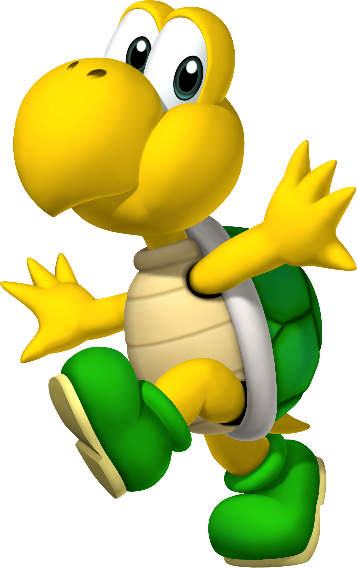 Arrive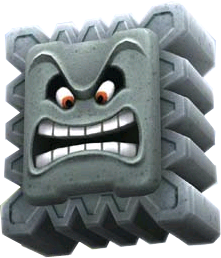 Months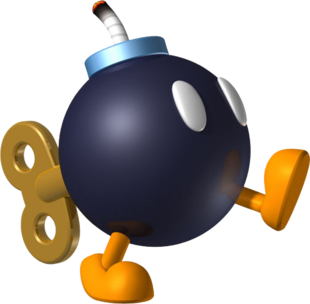 Hierarchy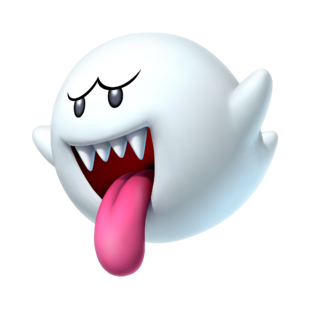 Itinerary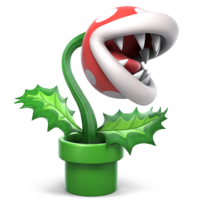 Caucasian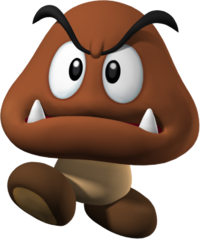 Deterioration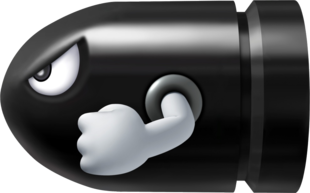 Miscellaneous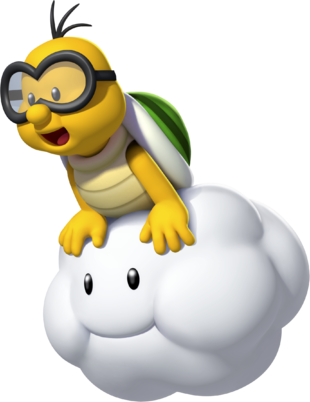 AppetizingClothesVocabularyRelativelyRefrigeratorHabitatTruckRelevantImaginary